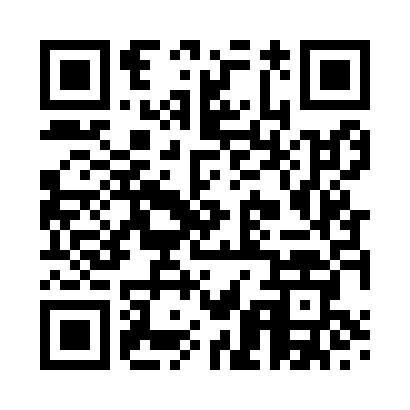 Prayer times for Market Warsop, Nottinghamshire, UKMon 1 Jul 2024 - Wed 31 Jul 2024High Latitude Method: Angle Based RulePrayer Calculation Method: Islamic Society of North AmericaAsar Calculation Method: HanafiPrayer times provided by https://www.salahtimes.comDateDayFajrSunriseDhuhrAsrMaghribIsha1Mon2:554:421:096:499:3511:222Tue2:564:431:096:499:3411:213Wed2:564:441:096:489:3411:214Thu2:574:451:096:489:3311:215Fri2:574:461:096:489:3311:216Sat2:584:471:096:489:3211:217Sun2:594:481:106:479:3111:208Mon2:594:491:106:479:3011:209Tue3:004:501:106:479:3011:2010Wed3:004:511:106:469:2911:1911Thu3:014:521:106:469:2811:1912Fri3:024:531:106:469:2711:1813Sat3:024:541:106:459:2611:1814Sun3:034:561:116:459:2511:1815Mon3:044:571:116:449:2411:1716Tue3:044:581:116:449:2311:1717Wed3:055:001:116:439:2111:1618Thu3:065:011:116:429:2011:1519Fri3:065:021:116:429:1911:1520Sat3:075:041:116:419:1811:1421Sun3:085:051:116:409:1611:1322Mon3:095:071:116:399:1511:1323Tue3:095:081:116:399:1311:1224Wed3:105:101:116:389:1211:1125Thu3:115:111:116:379:1011:1126Fri3:125:131:116:369:0911:1027Sat3:135:141:116:359:0711:0928Sun3:135:161:116:349:0611:0829Mon3:145:171:116:339:0411:0730Tue3:155:191:116:329:0211:0631Wed3:165:211:116:319:0011:06